	   2013	   Sales	   Action	   Plan	   	   	   	   What	   is/are	   the	   primary	   goal(s)	   you	   want	   to	   accomplish	   this	   year?	   	   Try	   to	   be	   SMART	   about	   it:	   Specific,	   Measurable,	   Attainable,	   Realistic	   and	   Timely.	   ______________________________________________________________________________________________________________________________________________________________________ ______________________________________________________________________________________________________________________________________________________________________	   ______________________________________________________________________________________________________________________________________________________________________	   What	   is	   your	   competitive	   advantage?	   ______________________________________________________________________________________________________________________________________________________________________ ______________________________________________________________________________________________________________________________________________________________________	   ______________________________________________________________________________________________________________________________________________________________________	   Intero	   Advisory	   2012	   	   2013	   Sales	   Action	   Plan	   	   	   	   What	   resources	   do	   you	   need	   to	   accomplish	   these	   goals?	   	   ______________________________________________________________________________________________________________________________________________________________________ ______________________________________________________________________________________________________________________________________________________________________	   Are	   their	   particular	   people	   you	   need	   to	   help	   you	   accomplish	   these	   goals?	   If	   so,	   who	   and	   what	   do	   you	   need	   from	   them?	   ___________________________________________________________________________________ ______________________________________________________________________________________________________________________________________________________________________	   ______________________________________________________________________________________________________________________________________________________________________	   Revenue	   Goal	   for	   2013	   	_____________________	   	   	   	    	   		   Commission	   Goal	   for	   2013	   	   	   	   	   ______________________	   Actual	   Revenue	   for	   2012	   	_____________________	   		   		   Commissions	   Earned	   2012	   	   	   	   	   ______________________	   	   2013	   Sales	   Action	   Plan	   	   	   1	   List	   your	   top	   10	   customers	   2013	   Sales	   Action	   Plan	   	   	   a	   List	   your	   top	   15	   customers	   +	   Use	   LinkedIn	   to	   Get	   More	   Connected	   2List	   your	   top	   5	   prospects	   3List	   5-­‐10	   OLD	   customers	   you	   would	   like	   to	   re-­‐engage	   from	   previous	   3	   years	   4Outreach	   and	   awareness	   List	   five	   ways	   you	   can	   get	   your	   message	   out	   so	   people	   know	   who	   you	   are	   and	   what	   you	   do.	   	   These	   could	   include	   but	   are	   not	   limited	   to	   email	   messages,	   value	   propositions,	   direct	   mail,	   samples	   and	   online	   could	   include:	   LinkedIn,	   Pinterest,	   Facebook,	   Twitter,	   blogs	   etc.	   2013	   Sales	   Action	   Plan	   	   	   5Build	   your	   professional	   brand	   List	   five	   things	   that	   will	   enable	   you	   to	   build	   your	   professional	   brand	   6Develop	   a	   networking	   plan	   What	   can	   you	   do	   to	   get	   more	   “face	   time”	   with	   customers	   and	   prospects	   on	   a	   monthly	   basis?	   _________________________________________________________________________________________________________________________________________________________________________________________________________________________________________________________ ___________________________________________________________________________________ ___________________________________________________________________________________ ______________________________________________________________________________________________________________________________________________________________________	   7Educate	   yourself	   What	   can	   you	   do	   for	   one	   hour	   each	   week	   to	   improve	   yourself?	   Read	   a	   book,	   industry	   publication,	   vendor	   information,	   general	   interest	   and	   business,	   attend	   a	   training	   session,	   webinar,	   podcast	   etc.	   ______________________________________________________________________________________________________________________________________________________________________ ___________________________________________________________________________________ ______________________________________________________________________________________________________________________________________________________________________	   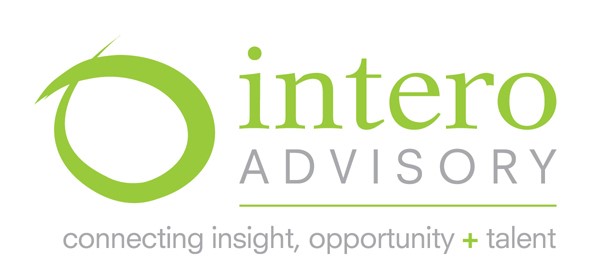 2013	   Sales	   Action	   Plan	   	   	   8Review	   and	   adjust	   	   Review	   this	   plan	   on	   a	   regular	   basis	   and	   adjust	   areas	   that	   need	   modification	   every	   month.	   	   This	   is	   a	   “work	   in	   process”	   and	   over	   time	   will	   develop	   into	   a	   useful	   tool	   for	   your	   sales	   efforts.	   What	   motivates	   you?	   _________________________________________________________________________________________________________________________________________________________________________________________________________________________________________________________ ___________________________________________________________________________________ ______________________________________________________________________________________________________________________________________________________________________	   Customer	   Revenue	   Revenue	   2013	   	   Projected	   Revenue	   Why	   +/-­‐	   Opportunity	   Customer	   Is	   your	   contact	   	   on	   LinkedIn?	   Are	   You	   	   Connected?	   Are	   You	   Following	   Their	   Company	   Page?	   Other	   Contacts	   You	   Should	   Know	   in	   LinkedIn	   Prospect	   Lead	   Source	   Contact/Title	   Opportunity	   Why	   Prospect	   Lead	   Source	   Contact/Title	   Opportunity	   Why	   Outreach	   Idea/Objective	   Result	   Currently	   Doing	   To	   Start	   Result	   